Name___________________________________________ Date ______________Writing RubricCircle box on each row then add up your total. 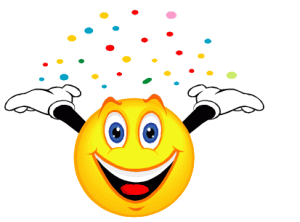 Pictures ____________Organization ____
Sentences ______________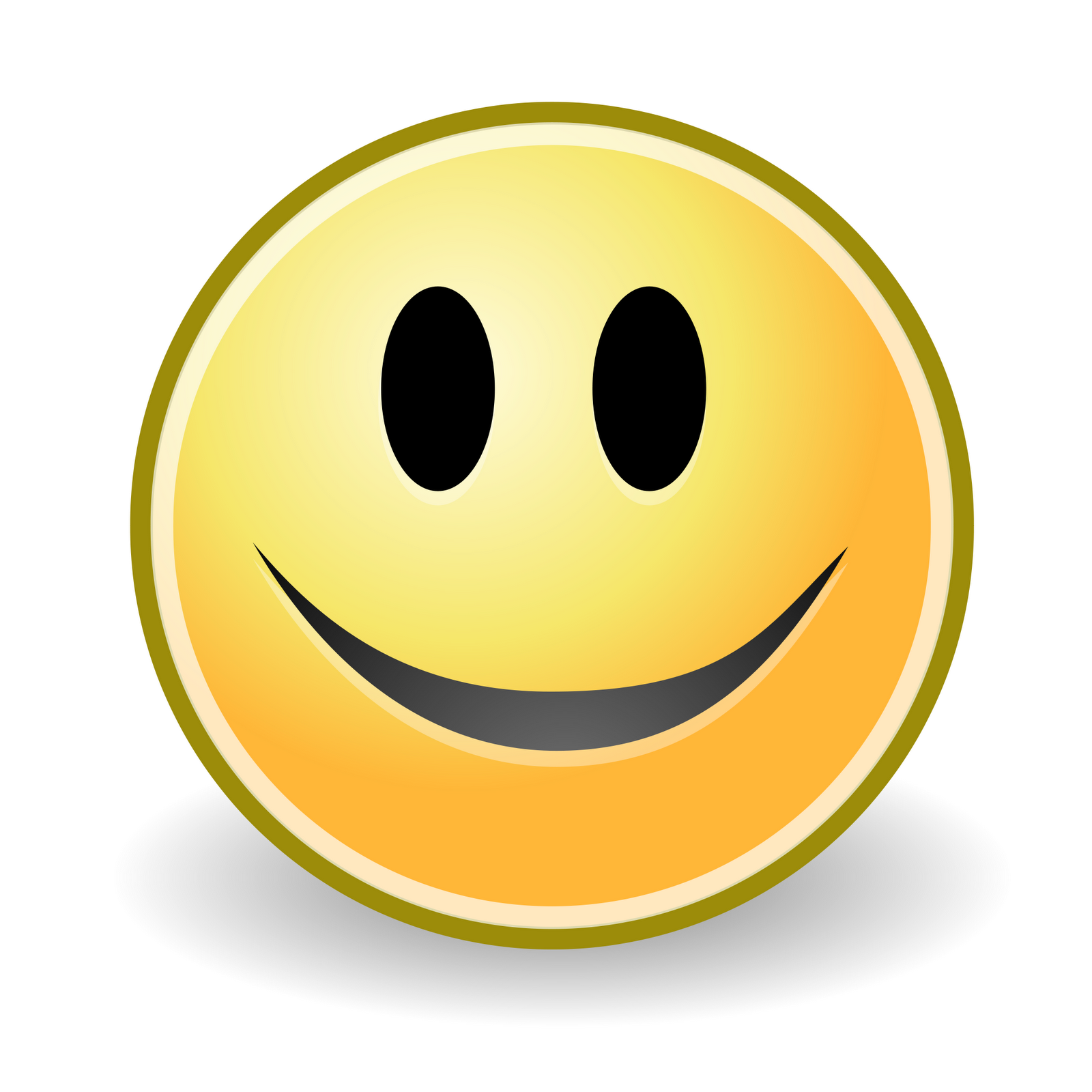 conventions ______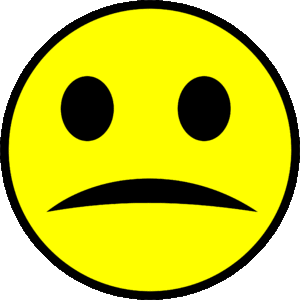 Total _______________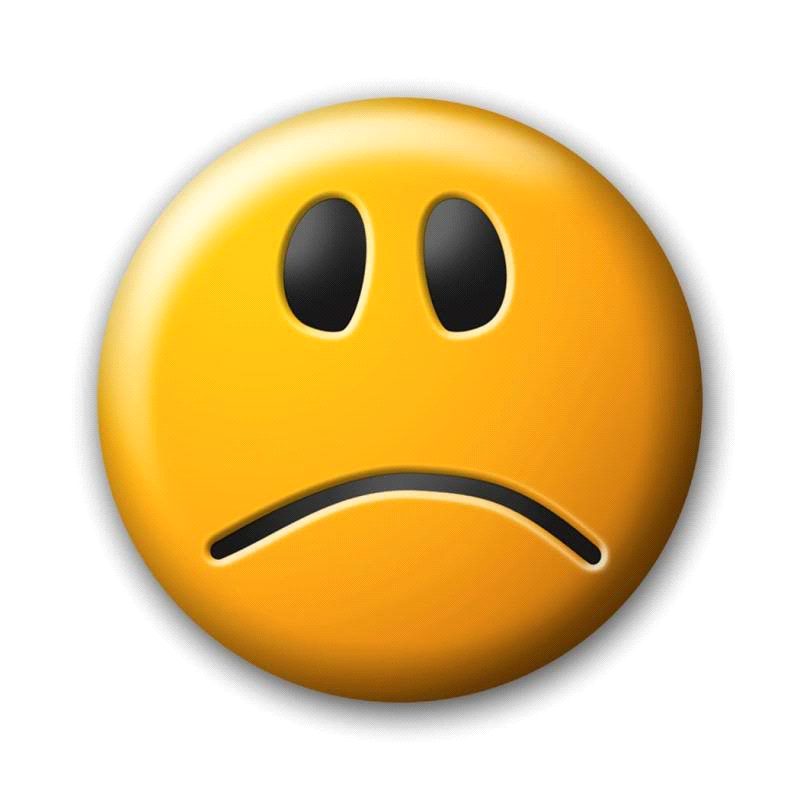 4321PicturesAll pictures match the storySome pictures match the storyPictures do not match the storyNo pictures with storyOrganizationGood writing that includes beginning, middle and end. Missing a beginning, middle or endMissing two/or out of order beginning, middle and end.Story does not have any orderSentencesComplete sentences and not repeating.Complete sentences, but some repeatingSentences are not completeSentences not complete or not clearConventionsGood use of capitalization and punctuation in storySome use of capitalization and punctuationPunctuation and capitalization used wrong. No use of capitalization or punctuation. 